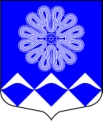 МУНИЦИПАЛЬНОЕ УЧРЕЖДЕНИЕ«СОВЕТ ДЕПУТАТОВМУНИЦИПАЛЬНОГО ОБРАЗОВАНИЯПЧЕВСКОЕ СЕЛЬСКОЕ ПОСЕЛЕНИЕ»КИРИШСКОГО МУНИЦИПАЛЬНОГО РАЙОНА ЛЕНИНГРАДСКОЙ ОБЛАСТИРЕШЕНИЕОт 17 апреля  2019 года                                                                      №  54/271	Заслушав     информацию   и.о. директора     МОУ     «Пчевская СОШ им. Садыка Джумабаева»    Т.В. Пантюховой  о ходе подготовке к летней оздоровительной работе с детьми и подростками, совет депутатов муниципального образования Пчевское сельское поселение Киришского муниципального района Ленинградской областиРЕШИЛ:	1. Принять к сведению информацию и.о. директора МОУ  «Пчевская СОШ им. Садыка Джумабаева»  Т.В. Пантюховой  о ходе подготовке к летней оздоровительной работе с детьми и подростками.Глава муниципального образованияПчевское сельское поселение                                                       Е.М. ПлатоновРазослано: в дело – 3, Т.В. ПантюховаО ходе подготовке к летней оздоровительной работе с детьми и подростками